UNDERGRADUATE CURRICULUM COMMITTEE (UCC)
PROPOSAL FORM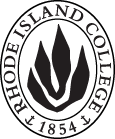 Cover page	scroll over blue text to see further important instructions: [if not working select “COMMents on rollover” in your Word preferences under view] please read these.N.B. ALL numbered categories in section (A) must be completed. Please do not use highlight to select choices within a category but simply delete the options that do not apply to your proposal (e.g. in A.2 if this is a course revision proposal, just delete the creation and deletion options and the various program ones, so it reads “course revision”) Do not delete any of the numbered categories—if they do not apply leave them blank. If there are no resources impacted please put “none” in each A. 7 category.B.  NEW OR REVISED COURSES  Delete section B if the proposal does not include a new or revised course. As in section A. do not highlight but simply delete suggested options not being used. Always fill in b. 1 and B. 3 for context. NOTE: course learning outcomes and topical outlines only needed for new or substantially revised courses.D. SignaturesChanges that affect General Education in any way MUST be approved by ALL Deans and COGE Chair.Changes that directly impact more than one department/program MUST have the signatures of all relevant department chairs, program directors, and their relevant dean (e.g. when creating/revising a program using courses from other departments/programs). Check UCC manual 4.2 for further guidelines on whether the signatures need to be approval or acknowledgement.Proposals that do not have appropriate approval signatures will not be considered. Type in name of person signing and their position/affiliation.Send electronic files of this proposal and accompanying catalog copy to curriculum@ric.edu to the current Chair of UCC. Check UCC website for due dates. Do NOT convert to a .pdf.D.1. Approvals: required from programs/departments/deans who originate the proposal. THESE may include multiple departments, e.g., for joint/interdisciplinary proposals. D.2. Acknowledgements: REQUIRED from OTHER PROGRAMS/DEPARTMENTS (and their relevant deans if not already included above) that are IMPACTED BY THE PROPOSAL. SIGNATURE DOES NOT INDICATE APPROVAL, ONLY AWARENESS THAT THE PROPOSAL IS BEING SUBMITTED. CONCERNS SHOULD BE BROUGHT TO THE UCC COMMITTEE MEETING FOR DISCUSSION; all faculty are welcome to attend.A.1. Course or programPSYC 254 Introduction to Psychological DisordersPSYC 254 Introduction to Psychological DisordersPSYC 254 Introduction to Psychological DisordersPSYC 254 Introduction to Psychological DisordersReplacing PSYC 354 PsychopathologyPSYC 354 PsychopathologyPSYC 354 PsychopathologyPSYC 354 PsychopathologyA. 1b. Academic unitFaculty of Arts and Sciences Faculty of Arts and Sciences Faculty of Arts and Sciences Faculty of Arts and Sciences A.2. Proposal typeCourse:  revisionCourse:  revisionCourse:  revisionCourse:  revisionA.3. OriginatorRandi KimHome departmentPsychology Psychology Psychology A.4. Context and Rationale Note: Must include additional information in smart tip for all new programsThis course renumbering is proposed as part of the BA in Psychology program revision. The overall revision (explained on the proposal form) focuses on increasing options for students that allow greater flexibility of scheduling, represent the current state of the discipline, meet students’ educational goals, and/or are relevant for responsible citizenry in the current world. The placement of the current PSYC 354 Psychopathology course has posed issues for a number of years. First, it posed a barrier to transfer from CCRI and other schools given that this is a 300-level course and the CCRI (and other schools’) counterpart is often only 200-level. Also, it is out of step with many other programs nationwide to have an introductory course on psychological disorders at the upper level. This course is taught as a broad survey course to introduce students to the Diagnostic and Statistical Manual, and the broad range of psychological disorders throughout the lifespan. We therefore propose to renumber this course at the 200-level to better represent the positioning of the material in the curriculum, and to allow more seamless transfer from CCRI and other schools. Due to this switch the prerequisites will also be revised to reflect the course’s 200 level status, and PSYC 221 or PSYC 221W will be removed, leaving just the PSYC 110 as other 200-level PSYC courses use.NOTE: The listing of PSYC 354 should be switched to PSYC 254 in the catalog and moved to its new numerical position. This course renumbering is proposed as part of the BA in Psychology program revision. The overall revision (explained on the proposal form) focuses on increasing options for students that allow greater flexibility of scheduling, represent the current state of the discipline, meet students’ educational goals, and/or are relevant for responsible citizenry in the current world. The placement of the current PSYC 354 Psychopathology course has posed issues for a number of years. First, it posed a barrier to transfer from CCRI and other schools given that this is a 300-level course and the CCRI (and other schools’) counterpart is often only 200-level. Also, it is out of step with many other programs nationwide to have an introductory course on psychological disorders at the upper level. This course is taught as a broad survey course to introduce students to the Diagnostic and Statistical Manual, and the broad range of psychological disorders throughout the lifespan. We therefore propose to renumber this course at the 200-level to better represent the positioning of the material in the curriculum, and to allow more seamless transfer from CCRI and other schools. Due to this switch the prerequisites will also be revised to reflect the course’s 200 level status, and PSYC 221 or PSYC 221W will be removed, leaving just the PSYC 110 as other 200-level PSYC courses use.NOTE: The listing of PSYC 354 should be switched to PSYC 254 in the catalog and moved to its new numerical position. This course renumbering is proposed as part of the BA in Psychology program revision. The overall revision (explained on the proposal form) focuses on increasing options for students that allow greater flexibility of scheduling, represent the current state of the discipline, meet students’ educational goals, and/or are relevant for responsible citizenry in the current world. The placement of the current PSYC 354 Psychopathology course has posed issues for a number of years. First, it posed a barrier to transfer from CCRI and other schools given that this is a 300-level course and the CCRI (and other schools’) counterpart is often only 200-level. Also, it is out of step with many other programs nationwide to have an introductory course on psychological disorders at the upper level. This course is taught as a broad survey course to introduce students to the Diagnostic and Statistical Manual, and the broad range of psychological disorders throughout the lifespan. We therefore propose to renumber this course at the 200-level to better represent the positioning of the material in the curriculum, and to allow more seamless transfer from CCRI and other schools. Due to this switch the prerequisites will also be revised to reflect the course’s 200 level status, and PSYC 221 or PSYC 221W will be removed, leaving just the PSYC 110 as other 200-level PSYC courses use.NOTE: The listing of PSYC 354 should be switched to PSYC 254 in the catalog and moved to its new numerical position. This course renumbering is proposed as part of the BA in Psychology program revision. The overall revision (explained on the proposal form) focuses on increasing options for students that allow greater flexibility of scheduling, represent the current state of the discipline, meet students’ educational goals, and/or are relevant for responsible citizenry in the current world. The placement of the current PSYC 354 Psychopathology course has posed issues for a number of years. First, it posed a barrier to transfer from CCRI and other schools given that this is a 300-level course and the CCRI (and other schools’) counterpart is often only 200-level. Also, it is out of step with many other programs nationwide to have an introductory course on psychological disorders at the upper level. This course is taught as a broad survey course to introduce students to the Diagnostic and Statistical Manual, and the broad range of psychological disorders throughout the lifespan. We therefore propose to renumber this course at the 200-level to better represent the positioning of the material in the curriculum, and to allow more seamless transfer from CCRI and other schools. Due to this switch the prerequisites will also be revised to reflect the course’s 200 level status, and PSYC 221 or PSYC 221W will be removed, leaving just the PSYC 110 as other 200-level PSYC courses use.NOTE: The listing of PSYC 354 should be switched to PSYC 254 in the catalog and moved to its new numerical position. This course renumbering is proposed as part of the BA in Psychology program revision. The overall revision (explained on the proposal form) focuses on increasing options for students that allow greater flexibility of scheduling, represent the current state of the discipline, meet students’ educational goals, and/or are relevant for responsible citizenry in the current world. The placement of the current PSYC 354 Psychopathology course has posed issues for a number of years. First, it posed a barrier to transfer from CCRI and other schools given that this is a 300-level course and the CCRI (and other schools’) counterpart is often only 200-level. Also, it is out of step with many other programs nationwide to have an introductory course on psychological disorders at the upper level. This course is taught as a broad survey course to introduce students to the Diagnostic and Statistical Manual, and the broad range of psychological disorders throughout the lifespan. We therefore propose to renumber this course at the 200-level to better represent the positioning of the material in the curriculum, and to allow more seamless transfer from CCRI and other schools. Due to this switch the prerequisites will also be revised to reflect the course’s 200 level status, and PSYC 221 or PSYC 221W will be removed, leaving just the PSYC 110 as other 200-level PSYC courses use.NOTE: The listing of PSYC 354 should be switched to PSYC 254 in the catalog and moved to its new numerical position. A.5. Student impactMust include to explain why this change is being made?The impact on students will be overwhelmingly positive. Students will have more choices for fulfilling their 200-level course requirements. Transfer students will be able to retain these credits toward program completion, rather than having the course transfer as an elective. The impact on students will be overwhelmingly positive. Students will have more choices for fulfilling their 200-level course requirements. Transfer students will be able to retain these credits toward program completion, rather than having the course transfer as an elective. The impact on students will be overwhelmingly positive. Students will have more choices for fulfilling their 200-level course requirements. Transfer students will be able to retain these credits toward program completion, rather than having the course transfer as an elective. The impact on students will be overwhelmingly positive. Students will have more choices for fulfilling their 200-level course requirements. Transfer students will be able to retain these credits toward program completion, rather than having the course transfer as an elective. The impact on students will be overwhelmingly positive. Students will have more choices for fulfilling their 200-level course requirements. Transfer students will be able to retain these credits toward program completion, rather than having the course transfer as an elective. A.6. Impact on other programs No impact on other programs, other than the number being updated in course listings for the Philosophy minor in Principles of Knowledge and Reality. This course is also used in the Behavioral Health Studies program.No impact on other programs, other than the number being updated in course listings for the Philosophy minor in Principles of Knowledge and Reality. This course is also used in the Behavioral Health Studies program.No impact on other programs, other than the number being updated in course listings for the Philosophy minor in Principles of Knowledge and Reality. This course is also used in the Behavioral Health Studies program.No impact on other programs, other than the number being updated in course listings for the Philosophy minor in Principles of Knowledge and Reality. This course is also used in the Behavioral Health Studies program.No impact on other programs, other than the number being updated in course listings for the Philosophy minor in Principles of Knowledge and Reality. This course is also used in the Behavioral Health Studies program.A.7. Resource impactFaculty PT & FT: None, will be taught by existing faculty. None, will be taught by existing faculty. None, will be taught by existing faculty. None, will be taught by existing faculty. A.7. Resource impactLibrary:NoneNoneNoneNoneA.7. Resource impactTechnologyNone None None None A.7. Resource impactFacilities:NoneNoneNoneNoneA.8. Semester effectiveFall 2023 A.9. Rationale if sooner than next Fall A.9. Rationale if sooner than next FallA.10. INSTRUCTIONS FOR CATALOG COPY:  Use the Word copy versions of the catalog sections found on the UCC Forms and Information page. Cut and paste into a single file ALL the relevant pages from the college catalog that need to be changed. Use tracked changes feature to show how the catalog will be revised as you type in the revisions. If totally new copy, indicate where it should go in the catalog. If making related proposals a single catalog copy that includes all changes is preferred. Send catalog copy as a separate single Word file along with this form.A.10. INSTRUCTIONS FOR CATALOG COPY:  Use the Word copy versions of the catalog sections found on the UCC Forms and Information page. Cut and paste into a single file ALL the relevant pages from the college catalog that need to be changed. Use tracked changes feature to show how the catalog will be revised as you type in the revisions. If totally new copy, indicate where it should go in the catalog. If making related proposals a single catalog copy that includes all changes is preferred. Send catalog copy as a separate single Word file along with this form.A.10. INSTRUCTIONS FOR CATALOG COPY:  Use the Word copy versions of the catalog sections found on the UCC Forms and Information page. Cut and paste into a single file ALL the relevant pages from the college catalog that need to be changed. Use tracked changes feature to show how the catalog will be revised as you type in the revisions. If totally new copy, indicate where it should go in the catalog. If making related proposals a single catalog copy that includes all changes is preferred. Send catalog copy as a separate single Word file along with this form.A.10. INSTRUCTIONS FOR CATALOG COPY:  Use the Word copy versions of the catalog sections found on the UCC Forms and Information page. Cut and paste into a single file ALL the relevant pages from the college catalog that need to be changed. Use tracked changes feature to show how the catalog will be revised as you type in the revisions. If totally new copy, indicate where it should go in the catalog. If making related proposals a single catalog copy that includes all changes is preferred. Send catalog copy as a separate single Word file along with this form.A.10. INSTRUCTIONS FOR CATALOG COPY:  Use the Word copy versions of the catalog sections found on the UCC Forms and Information page. Cut and paste into a single file ALL the relevant pages from the college catalog that need to be changed. Use tracked changes feature to show how the catalog will be revised as you type in the revisions. If totally new copy, indicate where it should go in the catalog. If making related proposals a single catalog copy that includes all changes is preferred. Send catalog copy as a separate single Word file along with this form.A.10. INSTRUCTIONS FOR CATALOG COPY:  Use the Word copy versions of the catalog sections found on the UCC Forms and Information page. Cut and paste into a single file ALL the relevant pages from the college catalog that need to be changed. Use tracked changes feature to show how the catalog will be revised as you type in the revisions. If totally new copy, indicate where it should go in the catalog. If making related proposals a single catalog copy that includes all changes is preferred. Send catalog copy as a separate single Word file along with this form.A.11. List here (with the relevant urls), any RIC website pages that will need to be updated (to which your department does not have access) if this proposal is approved, with an explanation as to what needs to be revised:Changes should be made in the course catalog once the revision is approved. A.11. List here (with the relevant urls), any RIC website pages that will need to be updated (to which your department does not have access) if this proposal is approved, with an explanation as to what needs to be revised:Changes should be made in the course catalog once the revision is approved. A.11. List here (with the relevant urls), any RIC website pages that will need to be updated (to which your department does not have access) if this proposal is approved, with an explanation as to what needs to be revised:Changes should be made in the course catalog once the revision is approved. A.11. List here (with the relevant urls), any RIC website pages that will need to be updated (to which your department does not have access) if this proposal is approved, with an explanation as to what needs to be revised:Changes should be made in the course catalog once the revision is approved. A.11. List here (with the relevant urls), any RIC website pages that will need to be updated (to which your department does not have access) if this proposal is approved, with an explanation as to what needs to be revised:Changes should be made in the course catalog once the revision is approved. A.11. List here (with the relevant urls), any RIC website pages that will need to be updated (to which your department does not have access) if this proposal is approved, with an explanation as to what needs to be revised:Changes should be made in the course catalog once the revision is approved. A. 12 Check to see if your proposal will impact any of our transfer agreements, and if it does explain in what way. Please indicate clearly what will need to be updated.The revision will not impact the current transfer agreements. A. 12 Check to see if your proposal will impact any of our transfer agreements, and if it does explain in what way. Please indicate clearly what will need to be updated.The revision will not impact the current transfer agreements. A. 12 Check to see if your proposal will impact any of our transfer agreements, and if it does explain in what way. Please indicate clearly what will need to be updated.The revision will not impact the current transfer agreements. A. 12 Check to see if your proposal will impact any of our transfer agreements, and if it does explain in what way. Please indicate clearly what will need to be updated.The revision will not impact the current transfer agreements. A. 12 Check to see if your proposal will impact any of our transfer agreements, and if it does explain in what way. Please indicate clearly what will need to be updated.The revision will not impact the current transfer agreements. A. 12 Check to see if your proposal will impact any of our transfer agreements, and if it does explain in what way. Please indicate clearly what will need to be updated.The revision will not impact the current transfer agreements. A. 13 Check the section that lists “Possible NECHE considerations” on the UCC Forms and Information page and if any apply, indicate what that might be here and contact Institutional Research for further guidance.A. 13 Check the section that lists “Possible NECHE considerations” on the UCC Forms and Information page and if any apply, indicate what that might be here and contact Institutional Research for further guidance.A. 13 Check the section that lists “Possible NECHE considerations” on the UCC Forms and Information page and if any apply, indicate what that might be here and contact Institutional Research for further guidance.A. 13 Check the section that lists “Possible NECHE considerations” on the UCC Forms and Information page and if any apply, indicate what that might be here and contact Institutional Research for further guidance.A. 13 Check the section that lists “Possible NECHE considerations” on the UCC Forms and Information page and if any apply, indicate what that might be here and contact Institutional Research for further guidance.A. 13 Check the section that lists “Possible NECHE considerations” on the UCC Forms and Information page and if any apply, indicate what that might be here and contact Institutional Research for further guidance.Old (for revisions only)ONLY include information that is being revised, otherwise leave blank. NewExamples are provided within some of the boxes for guidance, delete just the examples that do not apply.B.1. Course prefix and number PSYC 354PSYC 254 B.2. Cross listing number if anyB.3. Course title PsychopathologyIntroduction to Psychological DisordersB.4. Course description Traditional and contemporary approaches to the understanding and treatment of a wide range of abnormal behaviors, both in children and in adults, are studied.Students explore a broad survey of psychological disorders throughout the lifespan, with a focus on criteria from the Diagnostic and Statistical Manual (DSM).B.5. Prerequisite(s)PSYC 221 or PSYC 221W, and PSYC 251 or equivalents.PSYC 110 or its equivalentB.6. OfferedB.7. Contact hours B.8. Credit hoursB.9. Justify differences if anyB.10. Grading system B.11. Instructional methodsB.11.a  Delivery MethodB.12.  CATEGORIES       12. a. How to be used       12 b. Is this an Honors          course?       12. c. General Education          N.B. Connections must include at                      least 50% Standard Classroom          instruction.       12. d.  Writing in the        Discipline (WID)B.13. How will student performance be evaluated?B.14 Recommended class-sizeB.15. Redundancy statementB. 16. Other changes, if anyThe original PSYC 354 course was one of several potential prerequisites for the PSYC 474 and 476 lab courses. With the renumbering of this course to the 200-level, we will now substitute this prereq with the new upper-level psychopathology courses (both are described in later proposals). This change will look like this:PSYC 474W - Research Methods III: General Psychology Lab (4)Prerequisite: PSYC 320; and at least TWO from PSYC 215, PSYC 230 or PSYC 251; and at least ONE course from PSYC 331, PSYC 332, PSYC 335, PSYC 339, PSYC 341, PSYC 344, PSYC 345, PSYC 347, PSYC 349, PSYC 351, PSYC 354, PSYC 456, or PSYC 421, PSYC 422, PSYC 423, PSYC 424, PSYC 425, or PSYC 426, PSYC 453, or PSYC 454.PSYC 476 applied lab: Prerequisites Prerequisite: PSYC 320 and at least one course from PSYC 351, PSYC 354, PSYC 356, PSYC 421, PSYC 422, PSYC 423, PSYC 424, PSYC 425, PSYC 453, or PSYC 454.The original PSYC 354 course was one of several potential prerequisites for the PSYC 474 and 476 lab courses. With the renumbering of this course to the 200-level, we will now substitute this prereq with the new upper-level psychopathology courses (both are described in later proposals). This change will look like this:PSYC 474W - Research Methods III: General Psychology Lab (4)Prerequisite: PSYC 320; and at least TWO from PSYC 215, PSYC 230 or PSYC 251; and at least ONE course from PSYC 331, PSYC 332, PSYC 335, PSYC 339, PSYC 341, PSYC 344, PSYC 345, PSYC 347, PSYC 349, PSYC 351, PSYC 354, PSYC 456, or PSYC 421, PSYC 422, PSYC 423, PSYC 424, PSYC 425, or PSYC 426, PSYC 453, or PSYC 454.PSYC 476 applied lab: Prerequisites Prerequisite: PSYC 320 and at least one course from PSYC 351, PSYC 354, PSYC 356, PSYC 421, PSYC 422, PSYC 423, PSYC 424, PSYC 425, PSYC 453, or PSYC 454.B.17. Course learning outcomes: List each one in a separate rowProfessional Org.Standard(s), if relevantHow will each outcome be measured?No changesNo changes B.18. Topical outline: DO NOT INSERT WHOLE SYLLABUS, JUST A TWO-TIER TOPIC OUTLINE suitable for the contact hours requested. Proposals that ignore this request will be returned for revision.No changesNamePosition/affiliationSignatureDateTom MalloyChair of Psychology*approved by e-mail3/2/2023Earl SimsonDean of FAS *approved by e-mail3/2/2023NamePosition/affiliationSignatureDateGeorge LaddProgram Director of Behavioral Health Studies*acknowledged by e-mail3/2/2023Tab to add rows